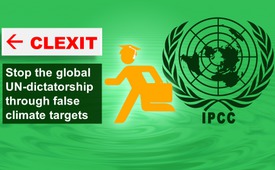 "Clexit" - Stop the global UN-dictatorship through false climate targets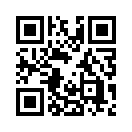 On the occasion of the G20-Summit on September 4 and 5, 2016 in Hangzhou, China, the Heads of State of the USA, Barack Obama, and of the People's Republic of China, Xi Jinping ratified – that means gave formal consent to the agreement of the UN-Climate Change Conference in Paris from end of 2015.On the occasion of the G20-Summit on September 4 and 5, 2016 in Hangzhou, China, the Heads of State of the USA, Barack Obama, and of the People's Republic of China, Xi Jinping ratified – that means gave formal consent to the agreement of the UN-Climate Change Conference in Paris from end of 2015. With this agreement, the countries commit themselves to take measures to ensure that they keep global warming below two degrees compared to pre-industrial times. On behalf of the UN and the media, the ratification of the agreement by the two great powers was hailed as an important step towards a 'green future'.
If you follow the media reporting on climate change one might have the impression that science is in complete agreement on its causes. On the one hand critics don't get a chance to speak or they are contemptuously dismissed as conspiracy theorists and 'climate deniers'.
That science, however, is nothing but unanimous is shown by a recent event over the last several weeks: renowned scientists from all over the world started the so-called &quot;Clexit&quot;-movement. The name &quot;Clexit&quot; is made up of the English words &quot;Climate&quot; and &quot;Exit&quot; and is inspired by the Brexit-decision of the British people to withdraw from an EU bureaucracy which is becoming increasingly dictatorial. 
The members of the &quot;Clexit&quot; movement contradict the official reporting on climate change and deny the relationship between CO2-emissions and global warming. Just as the British people turned their back on a patronizing EU-bureaucracy, it is the goal of the 'Clexit'-campaign that the countries of the World turn their backs on the patronizing climate dictates of the UN and the Intergovernmental Panel on Climate Change (IPCC).
Viv Forbes, founding member of the 'Clexit'-movement, writes: &quot;For at least a decade we have been told by the UN and IPCC, by most government media and officials, by many politicians, and by the Green “charities” and their media friends that “the science is settled”. We are lectured by Hollywood stars, failed politicians and billionaire speculators that anyone who opposes the World War on Carbon Dioxide is ignorant, mischievous or supporting some hidden vested interest. We endure calls for […] aggressive punishments like dismissal and legal action against sceptics for speaking out.”
Members of the 'Clexit'-movement include more than 160 top scientists from more than 20 countries and various disciplines: Highly qualified meteorologists, physicists, and astrophysicists. They all reject the assumptions and forecasts made by computer models of the IPCC warning about the presumed global warming.
Further specialist members of the campaign demonstrate well-founded arguments that the warm and cold currents in the deep and wide oceans, the variable water vapor in the atmosphere, and the changing ice, snow and cloud cover have far more influence on weather and climate than carbon dioxide.
Also geologists and geographers who have studied the millennia of climate history on the exploration and dating of deposits, researching past geological eras, deepwater drilling, ice cores, historical records, glaciers, ice sheets and landscapes are connected to the 'Clexit'-movement. They come to the conclusion that climate change is normal and the current climate is neither extreme nor unusual.
The members of the 'Clexit'-campaign warn that the decisions of the Paris--Climate-Agreement do more harm than good. Under the pretext of saving the world all countries shall be forced to give the United Nations power to impose new laws and taxes to the population of the world.
The scientists of the 'Clexit'-campaign are warning that the Paris-Climate-Agreement will be only one step of the controversial 
UN-Agenda two thousand thirty. It is not primarily concerned about the climate, but more about power and money. 
They refer to a statement by the former General-Secretary of the Secretariat of the United Nations Framework Convention on Climate Change (UNFCCC), Christiana Figueres. She explained: &quot;The aim of the UN is a key transformation that will make life of everyone on the planet quite different.&quot; And she added: &quot;The global society is moving towards a point where we are going to need more and more governments muscle. [...] That climate change, complex as it is, […] is only the first of the major planetary challenges that we are being given almost as a playground as humanity to go into that playground and exercise our global governance capacity. &quot;
This statement should draw attention. It seems as if this climate agreement obviously does not really target the benefit of all people to improve the climate ... but to abolish every national sovereignty in favor of a global one-world dictatorship in the hands of some very few masterminds.from and.Sources:https://de.wikipedia.org/wiki/UN-Klimakonferenz_in_Paris_2015

http://www.srf.ch/news/international/china-und-usa-geben-dem-klimaabkommen-einen-wichtigen-schub

http://new.euro-med.dk/20160901-unabhangige-klima-wissenschaftler-leiten-eindrucksvolle-gruppe-clexit-gegen-unos-verdrehte-klima-ideologie-in-die-wege.php

http://clexit.net/wp-content/uploads/2016/08/clexit.pdf

http://carbon-sense.com/2016/07/17/a-summary-of-betrayal/

https://www.youtube.com/watch?v=W8TtafXtiwcThis may interest you as well:#ClimateChange-en - www.kla.tv/ClimateChange-enKla.TV – The other news ... free – independent – uncensored ...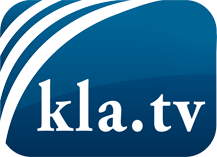 what the media should not keep silent about ...Little heard – by the people, for the people! ...regular News at www.kla.tv/enStay tuned – it’s worth it!Free subscription to our e-mail newsletter here: www.kla.tv/abo-enSecurity advice:Unfortunately countervoices are being censored and suppressed more and more. As long as we don't report according to the ideology and interests of the corporate media, we are constantly at risk, that pretexts will be found to shut down or harm Kla.TV.So join an internet-independent network today! Click here: www.kla.tv/vernetzung&lang=enLicence:    Creative Commons License with Attribution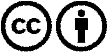 Spreading and reproducing is endorsed if Kla.TV if reference is made to source. No content may be presented out of context.
The use by state-funded institutions is prohibited without written permission from Kla.TV. Infraction will be legally prosecuted.